Протокол № 7 об итогах закупа медицинских изделий способом запроса ценовых предложений на 2023 год г. Алматы                                                                                                                                                                                                                                                                                                           «02»  июня  2023 г.1. Некоммерческое акционерное общество "Казахский национальный медицинский университет имени С.Д. Асфендиярова", находящегося по адресу г. Алматы, ул. Толе Би 94, в соответствии с п.131 главой 10 Правил организации и проведения закупа лекарственных средств, медицинских изделий и специализированных лечебных продуктов в рамках гарантированного объема бесплатной медицинской помощи, дополнительного объема медицинской помощи для лиц, содержащихся в следственных изоляторах и учреждениях уголовно-исполнительной (пенитенциарной) системы, за счет бюджетных средств и (или) в системе обязательного социального медицинского страхования, фармацевтических услуг и признании утратившими силу некоторых решений Правительства Республики Казахстан утвержденного Постановлением Правительства Республики Казахстан от 04 июня 2021 года № 375, провел закуп способом запроса ценовых предложений по следующим наименованиям:        Выделенная сумма: 17 567 649,00 (семнадцать миллионов пятьсот  шестьдесят семь тысяч шестьсот сорок девять,00) тенге.         Место поставки товара: г. Алматы,  Университетская клиника  «Аксай» мкр. Тастыбулак, ул. Таутаган № 2.2.     Наименование потенциальных поставщиков, представивших ценовое предложение до истечения окончательного срока предоставления ценовых предложений:                 ТОО «Clever Medical» - г. Алматинская область, Карасайский район, село Кокузек, строение 433 (22.05.2023 г. 15:12)                 ТОО «Farm Alliance» - г. Алматы, мкр. Самгау, ул. Кокорай 2/2, офис 237 (23.05.2023 г. 10:13)                 ТОО «Medstore kz» - г. Алматы, Наурызбайский район, мкр. Таусамалы, ул. Жигер, дом 10  (23.05.2023 г. 14:14)                 ТОО «Альянс-Фарм» - г. Алматы, пр. Суюнбая 153, офис 29 (23.05.2023 г. 15:23)                 ТОО «Glebus-medical» - г. Алматы, ул. Ратушного 64 А  (23.05.2023 г. 15:47)                 ТОО «SteriMed» (СтериМед)- г. Алматы, ул. Шашкина, д.30 А, кв.4 (24.05.2023 г. 11:20)                 ТОО «OrthoMed» - г. Алматы, ул. Тимирязева 42, пав.23А, оф. 231 (24.05.2023 г. 16:06)                 ТОО «МФК «Биола» - г. Алматы, ул. Монгольская 44 (24.05.2023 г. 17:46)                 ТОО «PharmOrit» - г. Алматы, ул. Кунаева 21 Б, офис 75 (25.05.2023 г. 09:23)                 ТОО «Ренисан» - г. Уральск, ул. Дины Нурпеисовой, здание 12 (25.05.2023 г. 10:43)                 ТОО «ICKER МЕДСЕРВИС» - г. Алматы, ул. Байзакова, дом 280, н.п.3 (25.05.2023 г. 11:31)                 ИП «Сириус» - г. Алматы, ул. Словацкого 21 (25.05.2023 г. 12:50)                 ТОО «Mitek Almaty» (Митек Алматы) - г. Алматы, ул.Лобачевского, 87 (25.05.2023 г. 14:37)                          ИП «Qazmedtorg» - г. Алматы, Жетысуский район, пр. Райымбека, 243/1, 42 (25.05.2023 г. 14:38)3. Организатор закупок Некоммерческое акционерное общество "Казахский национальный медицинский университет имени С.Д. Асфендиярова" по результатам оценки и сопоставления ценовых предложений потенциальных поставщиков РЕШИЛ:  - определить победителем ТОО «SteriMed» (СтериМед)- г. Алматы, ул. Шашкина, д.30 А, кв.4 по лотам № 42-45  на основании предоставления наименьшего ценового предложения,  согласно главе 10, пункта 139 Постановления Правительства РК от 04 июня 2021 года № 375 и заключить с ним договор на сумму 991 000,00 (девятьсот девяносто одна тысяча) тенге.- определить победителем ТОО «Clever Medical» - г. Алматинская область, Карасайский район, село Кокузек, строение 433  по лоту № 3 на основании главы 5, пункта 14 Постановления Правительства РК от  № 375 и заключить с ним договор на сумму 53 700,00 (пятьдесят три тысячи семьсот) тенге.- определить победителем ТОО «Ренисан» - г. Уральск, ул. Дины Нурпеисовой, здание 12  по лотам № 11-12  на основании предоставления только одного ценового предложения, согласно главе 10, пункта 139 Постановления Правительства РК от  № 375 и заключить с ним договор на сумму 468 000,00 (четыреста шестьдесят восемь тысяч) тенге.- определить победителем ТОО «Mitek Almaty» (Митек Алматы) - г. Алматы, ул.Лобачевского, 87  по лотам № 46-51  на основании предоставления только одного ценового предложения, согласно главе 10, пункта 139 Постановления Правительства РК от  № 375 и заключить с ним договор на сумму 1 865 500,00 (один миллион восемьсот шестьдесят пять тысяч пятьсот) тенге.- определить победителем ТОО «Medstore kz» - г. Алматы, Наурызбайский район, мкр. Таусамалы, ул. Жигер, дом 10  по лотам № 14-15 на основании предоставления только одного ценового предложения, согласно главе 10, пункта 139 Постановления Правительства РК от  № 375 и заключить с ним договор на сумму 604 700,00 (шестьсот четыре тысячи семьсот) тенге.- определить победителем ТОО «МФК «Биола» - г. Алматы, ул. Монгольская 44 по лотам № 4-7, 17-20  на основании предоставления наименьшего ценового предложения,  согласно главе 10, пункта 139 Постановления Правительства РК от 04 июня 2021 года № 375 и заключить с ним договор на сумму 401 200,00 (четыреста одна тысяча двести) тенге.- определить победителем ТОО «OrthoMed» - г. Алматы, ул. Тимирязева 42, пав.23А, оф. 231  по лотам № 36-38  на основании предоставления только одного ценового предложения, согласно главе 10, пункта 139 Постановления Правительства РК от 04 июня 2021 года № 375 и заключить с ним договор на сумму 1 100 000,00 (один миллион сто тысяч) тенге.- определить победителем ТОО «PharmOrit» - г. Алматы, ул. Кунаева 21 Б, офис 75  по лотам № 9-10  на основании предоставления наименьшего ценового предложения, № 8 на основании предоставления только одного ценового предложения, согласно главе 10, пункта 139 Постановления Правительства РК от 04 июня 2021 года № 375 и заключить с ним договор на сумму 1 072 400,00 (один миллион семьдесят две тысячи четыреста) тенге.- определить победителем ТОО «ICKER МЕДСЕРВИС» - г. Алматы, ул. Байзакова, дом 280, н.п.3  по лотам № 21-35, 39-40  на основании предоставления только одного ценового предложения, согласно главе 10, пункта 139 Постановления Правительства РК от 04 июня 2021 года № 375 и заключить с ним договор на сумму 6 397 005,00 (шесть миллионов триста девяносто семь тысяч пять) тенге.Признать несостоявшимся лоты № 1-2, 13, 16, 41 на основании отсутствия представленных ценовых предложений, согласно главе 10, пункта 140 Постановления Правительства РК от 04 июня 2021 года № 375.Победитель представляет Заказчику или организатору закупа в течение десяти календарных дней со дня признания победителем пакет документов, подтверждающие соответствие квалификационным требованиям, согласно главе 10, пункта 141 Постановления Правительства РК от 04 июня 2021 года № 375.Председатель комиссии:Проректор                                                                                                                                          ________________________    Султангазиева С.Е.Члены комиссии:Директор   университетской клиники                                                                                         _________________________   Надыров П.Т.Руководитель отдела планирования                                                                                           университетской клиники                                                                                                             _________________________   Кусмолдина Т.М.Руководитель отдела лекарственного обеспечения                                                                 _________________________    Адилова Б.А.Руководитель управления претензионно-исковой работы                                                    __________________________   Гаитова М.А.Секретарь комиссии:                                                                                                                     __________________________  Салиахметова Д.О.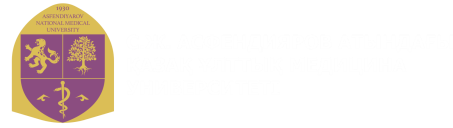 "С.Д. Асфендияров атындағы Қазақ ұлттық медицина университеті" Коммерциялық емес акционерлік қоғамы
Некоммерческое акционерное общество "Казахский национальный медицинский университет имени С.Д. Асфендиярова""С.Д. Асфендияров атындағы Қазақ ұлттық медицина университеті" Коммерциялық емес акционерлік қоғамы
Некоммерческое акционерное общество "Казахский национальный медицинский университет имени С.Д. Асфендиярова"№ лотаНаименование  ЛотаКраткое описание

Ед.
изм.Кол-воЦена за единицу товара
(в тенге)Общая стоимость товара
(в тенге)1Мочеточниковый стент «двойная петля», длина 16см, размер 4,0 СНМочеточниковый стент «двойная петля», длина 16см, размер 4,0 СНштука520 500,00                      102 500,00   2Мочеточниковый стент «двойная петля», длина 18см, размер 4,0 СНМочеточниковый стент «двойная петля», длина 18см, размер 4,0 СНштука520 500,00                      102 500,00   3Удлинитель инфузионный стерильный, однократного примененияПредназначены для проведения внутривенного вливания лекарственных средств с помощью шприцевого дозатора в условиях лечебно-профилактических учреждений. Состоит из прозрачной трубки, изготовленной из ПВХ медицинского назначения, номинальная длина, мм – 1500, 2500, расчетное давление, мПА – не более низкого давления 0,4 (У1), высокого давления 6,5 (У2). Коннектор FLL и коннектор MLL, стерильный, однократного применения.штука100837,09                        83 709,00   4Катетр Фолея 2х ходовой детскийFR 6ммКатетр Фолея 2х ходовой детскийFR 6ммштука100290                        29 000,00   5Катетр Фолея 2х ходовой детскийFR 8ммКатетр Фолея 2х ходовой детскийFR 8 ммштука100290,00                        29 000,00   6Катетр Фолея 2х ходовой детскийFR 10 ммКатетр Фолея 2х ходовой детскийFR 10 ммштука50290,00                        14 500,00   7Катетр Фолея 2х ходовой детскийFR 12ммКатетр Фолея 2х ходовой детскийFR 12 ммштука301 800,00                        54 000,00   8Соединитель гибкий угловой шарнирный  с двойным шарниром и герметичным портом.Соединитель контура дыхательного для соединения контура дыхательного с маской, надгортанным воздуховодом, интубационной трубкой и др. с двумя возможностью санации. Соединитель растягивающийся конфигурируемый угловой , с двойным шарниром, с герметичным портом с колпачком flip top 7,6 мм, c противоскользящим рифлением на внешней поверхности соединителя. Длина 7,0-15,0 см. Материал: полиэтилен, полипропилен. С 15-миллиметровым коннектором , желудочным каналом с проксимальным портом, размер 4 (для пациентов с массой тела 50-90 кг, для проведения эндотрахеальной трубки 7,0мм, для назогастрального зонда 12Fr). Утечка отсутствует (при давлении в контуре до 40 см Н2О). упаковка13105 000,00                   1 365 000,00   9Воздуховод 2,0 (8,0 см ) зеленыйПоддержание проходимости дыхательных путей стер.однаразовыйштука2002 800,00                      560 000,00   10Воздуховод 1,5 (7,0 см ) желтыйПоддержание проходимости дыхательных путей стер.однаразовыйштука2002 800,00                      560 000,00   11Комплект (по Сильденгеру)Для катетеризации крупных сосудов 5F. В комплект набора входит: Подключичный катетер, игла стальной проводник., дилятатор, скальпель, обычный шприц 10мл.штука2023 000,00                      460 000,00   12Комплект (по Сильденгеру)Для катетеризации крупных сосудов 3F В комплект набора входит: Подключичный катетер, игла , J образный проводник., дилятатор, скальпель, обычный шприц 5,0мл.штука2023 000,00                      460 000,00   13Газотводная трубка (ректальный зонд)№18 F ТИП-В длина 40 см, стерильный, однократного применения.штука1005 000,00                      500 000,00   14Коллагеновая губка Стерильная, гемостатическая рассасывающаяся губка. Состав: Лошадиные сухожилия тип №1. На 1 см2 коллагеновой губки содержит 2.8 мг природных коллагеновых волокон лошадиного происхождения. Цвет белый. Рассасывается в течение 4-7 недель. Изготовлен из коллагена. Коллаген способствует грануляции и эпителизации. Каждый коллаген в отдельном блистере. Размер:1 губка - 7см x 3см содержит: коллаген из сухожилий лошадей: 58,8 мг. штука105 500,00                        55 000,00   15Коллагеновая губка c гентамициномРассасывающаяся, стерильная, гемостатическая коллагеновая губка с гентамицином. Состав: на 1 см2 губки толщиной 0,5 см содержит коллагена из лошадиных сухожилий 2,8 мг, гентамицина сульфата 2 мг, что соответствует 1,10–1,43 мг гентамицина. Цвет белый. Рассасывается в течение 1-8 недель. Обладает свойствами: гемостатическими, рассасывающимися, с антибактериальной защитой (аминогликозид- сульфат гентамицина), гибкий, идеально подходит для фибринового клея, хорошо поглощает влагу. штука2027 495,00                      549 900,00   16Гемостатический материал Гемостатический материал состоит из стерильной смеси пчелиного воска (70%) и вазелина (30%) используется для механической остановки костных кровотечений. Мягкий, простой в использовании, с возможностью изгибания и накладывания при нагревании от горячих рук. Вес восковой пластины: 2,5 г. Воск костный не обладает никакими внутренними фармакологическими свойствами, не рассасывающийся. Пластина упакована в индивидуальную одинарную стерильную полимерно-бумажную упаковку, которая в свою очередь упакована в пакет из медицинской бумаги и прозрачного полимера, обеспечивающую сохранение стерильности шовного материала и его функциональных свойств с учетом условий его примененияштука201 600,00                        32 000,00   17Скальпель  одноразовый стерильный № 10Скальпель с защитным колпачком из углеродистой стали, одноразовый стерильный № 10штука500192,76                        96 380,00   18Скальпель  одноразовый стерильный № 11Скальпель с защитным колпачком из углеродистой стали, одноразовый стерильный № 11штука1500192,76                      289 140,00   19Скальпель  одноразовый стерильный № 15Скальпель с защитным колпачком из углеродистой стали, одноразовый стерильный № 15штука1500192,76                      289 140,00   20Скальпель  одноразовый стерильный № 20Скальпель с защитным колпачком из углеродистой стали, одноразовый стерильный № 20штука500192,76                        96 380,00   21Фреза Розена для наконечника 1-кольцевого, диаметром 3,0 мм, к моторной системе ELAN 4 электрическая.Фреза Розена для наконечника 1-кольцевого, диаметром 3,0 мм, к моторной системе ELAN 4 электрическая.. Стерильная, многоразовая.штука2145 750,00                      291 500,00   22Фреза Розена для наконечника 1-кольцевого, диаметром 4,0 мм, к моторной системе ELAN 4 электрическая.Фреза Розена для наконечника 1-кольцевого, диаметром 4,0 мм., к моторной системе ELAN 4 электрическая. Стерильная, многоразовая.штука2145 750,00                      291 500,00   23 Фреза Розена для наконечника 1-кольцевого, диаметром 5,0 мм., к моторной системе ELAN 4 электрическая.Фреза Розена для наконечника 1-кольцевого, диаметром 5,0 мм,  к моторной системе ELAN 4 электрическая.Стерильная, многоразовая.штука2145 750,00                      291 500,00   24Фреза Розена для наконечника 1-кольцевого, диаметром 6,0 мм., к моторной системе ELAN 4 электрическая.Фреза Розена для наконечника 1-кольцевого, диаметром 6,0 мм, к моторной системе ELAN 4 электрическая. Стерильная, многоразовая.штука1145 750,00                      145 750,00   25 Фреза алмазная для наконечника 1-кольцевого, с длинными выступами, диаметром 1,0 мм., к моторной системе ELAN 4 электрическая.  Фреза алмазная для наконечника 1-кольцевого, с длинными выступами, диаметром 1,0 мм., к моторной системе ELAN 4 электрическая.Стерильная, многоразовая.штука2145 750,00                      291 500,00   26 Фреза алмазная для наконечника 1-кольцевого, диаметром 1,4 мм,  к моторной системе ELAN 4 электрическая.Фреза алмазная для наконечника 1-кольцевого, диаметром 1,4 мм., к моторной системе ELAN 4 электрическая.Стерильная, многоразовая.штука2145 750,00                      291 500,00   27Фреза алмазная для наконечника 1-кольцевого, диаметром 1,8 мм., к моторной системе ELAN 4 электрическая. Фреза алмазная для наконечника 1-кольцевого, диаметром 1,8 мм., к моторной системе ELAN 4 электрическая. Стерильная, многоразовая.штука2145 750,00                      291 500,00   28Фреза алмазная для наконечника 1-кольцевого, диаметром 2,3 мм., к моторной системе ELAN 4 электрическая.Фреза алмазная для наконечника 1-кольцевого, диаметром 2,3 мм., к моторной системе ELAN 4 электрическая.Стерильная, многоразовая.штука2145 750,00                      291 500,00   29Фреза алмазная для наконечника 1-кольцевого, диаметром 2,7 мм., к моторной системе ELAN 4 электрическая. Фреза алмазная для наконечника 1-кольцевого, диаметром 2,7 мм.,  к моторной системе ELAN 4 электрическая.Стерильная, многоразовая.штука2145 750,00                      291 500,00   30Фреза алмазная для наконечника 1-кольцевого, диаметром 4,0 мм., к моторной системе ELAN 4 электрическая.Фреза алмазная для наконечника 1-кольцевого, диаметром 4,0 мм., к моторной системе ELAN 4 электрическая.Стерильная, многоразовая.штука2145 750,00                      291 500,00   31Фреза алмазная для наконечника 1-кольцевого, диаметром 5,0 мм., к моторной системе ELAN 4 электрическая.Фреза алмазная для наконечника 1-кольцевого, диаметром 5,0 мм., к моторной системе ELAN 4 электрическая.Стерильная, многоразовая.штука2145 750,00                      291 500,00   32Фреза алмазная для наконечника 1-кольцевого, диаметром 6,0 мм., к моторной системе ELAN 4 электрическая. Фреза алмазная для наконечника 1-кольцевого, диаметром 6,0 мм., к моторной системе ELAN 4 электрическая.Стерильная, многоразовая.штука1145 750,00                      145 750,00   33Фреза алмазная для наконечника 1-кольцевого, сверхжесткая, диаметром 4,0 мм, к моторной системе ELAN 4 электрическая..  Фреза алмазная для наконечника 1-кольцевого, сверхжесткая, диаметром 4,0 мм.,  к моторной системе ELAN 4 электрическая.Стерильная, многоразовая.штука2166 500,00                      333 000,00   34Фреза алмазная для наконечника 1-кольцевого, сверхжесткая, диаметром 5,0 мм., к моторной системе ELAN 4 электрическая.Фреза алмазная для наконечника 1-кольцевого, сверхжесткая, диаметром 5,0 мм., к моторной системе ELAN 4 электрическая. Стерильная, многоразовая.штука2166 500,00                      333 000,00   35Фреза алмазная для наконечника 1-кольцевого, сверхжесткая, диаметром 6,0 мм.  к моторной системе ELAN 4 электрическая.Фреза алмазная для наконечника 1-кольцевого, сверхжесткая, диаметром 6,0 мм., к моторной системе ELAN 4 электрическая. Стерильная, многоразовая.штука2166 500,00                      333 000,00   36ВЧ-инструментВЧ-инструмент, одноразовая ручка с электродом ножом, держателем 
и очистителем, 2 кнопки, стерильная, для кабеля 3м, 3-штырьковый штепсельштука537 200,00                      186 000,00   37Биполярный кабельКабель биполярный, стандартный, с прямым коннектор со стороны инструмента, 2-х штырковый штепсель 29ММ, для кабеля 5Мштука556 500,00                      282 500,00   38Биполярный пинцет Биполярный пинцет, длина 220 мм, прямой, бранши 2,0 мм. прямой коннектор со стороны инструмента «евростандарт», антипригарныйштука5127 200,00                      636 000,00   39Бор вольфрамныйБор, вольфрамо-карбидные, набор из 15 размеров 0.6 - 7.0 мм, длина 70 ммупаковка11 000 000,00                   1 000 000,00   40Бор алмазныйБор, алмазный, прямой, набор из 15 размеров: 006 – 070 (0.6-7.0 мм) длина 70 ммупаковка11 200 000,00                   1 200 000,00   41Аспирационная трубкаТрубка изготовлена из не токсичного медицинского ПВХ, имеет ребристую структуру, что препятствует перекручиванию. На концах трубки располагаются эластичные концевые фитинги, которые обеспечивают надежное соединение со всеми всасывающими устройствами. Р-р трубки – 180 смштука1006 000,00                      600 000,00   42Пакет для стерилизации в рулонахРулон комбинированный плоский,  300 мм х 200 мм.
Комбинированные рулоны плоские состоят из прозрачной синтетической (полиэстер/полипропилен) пленки и бумаги для паровой стерилизации. Толщина пленки 56 мкм. В комбинированной упаковке используется специальная водоотталкивающая бумага, предназначенная для паровой стерилизации. Плотность 70г/м, рН 6,0-8,0.   Срок хранения в упакованных изделиях не менее 60 месяцев. Допустимые отклонения по ширине рулонов плюс-минус 5мм. Ширина рулонов не менее 300 мм, длина рулонов не менее 200 мм.рулон1056 000,00                      560 000,00   43Пакет для стерилизации в рулонахРулон комбинированный плоский ,  200 мм х 200 мм.
Комбинированные рулоны плоские состоят из прозрачной синтетической (полиэстер/полипропилен) пленки и бумаги для паровой стерилизации. Толщина пленки 56 мкм. В комбинированной упаковке используется специальная водоотталкивающая бумага, предназначенная для паровой стерилизации. Плотность 70г/м, рН 6,0-8,0.   Срок хранения в упакованных изделиях не менее 60 месяцев. Допустимые отклонения по ширине рулонов плюс-минус 5мм. Ширина рулонов не менее 200 мм, длина рулонов не менее 200 мм.рулон1045 000,00                      450 000,00   44Пакет для стерилизации в рулонахРулон комбинированный плоский,  150 мм х 200 мм.
Комбинированные рулоны плоские состоят из прозрачной синтетической (полиэстер/полипропилен) пленки и бумаги для паровой стерилизации. Толщина пленки 56 мкм. В комбинированной упаковке используется специальная водоотталкивающая бумага, предназначенная для паровой стерилизации. Плотность 70г/м, рН 6,0-8,0.   Срок хранения в упакованных изделиях не менее 60 месяцев. Допустимые отклонения по ширине рулонов плюс-минус 5мм. Ширина рулонов не менее 150 мм, длина рулонов не менее 200 мм.рулон535 000,00                      175 000,00   45Пакет для стерилизации в рулонахРулон комбинированный плоский , 75 мм х 200 мм. Комбинированные рулоны плоские состоят из прозрачной синтетической (полиэстер/полипропилен) пленки и бумаги для паровой стерилизации. Толщина пленки 56 мкм. В комбинированной упаковке используется специальная водоотталкивающая бумага, предназначенная для паровой стерилизации. Плотность 70г/м, рН 6,0-8,0.   Срок хранения в упакованных изделиях не менее 60 месяцев. Допустимые отклонения по ширине рулонов плюс-минус 5мм. Ширина рулонов не менее 75 мм, длина рулонов не менее 200 мм.рулон3015 500,00                      465 000,00   46Набор для продолжительной замещающей почечной терапии  Prismaflex oxiris сепсис. Набор предназначен для использования в - CRRT-sepsis терапии (Продолжительная заместительная почечная терапия с трехслойной мембраной PEI (polyethyleneimine) для одновременного удаление эндотоксина, удаления цитокинов и удаление жидкого уремического
токсина, в вено-венозной терапии: SCUF (Медленная продолжительная ультрафильтрация), CVVH (Продолжительная вено-венозная гемофильтрация), CVVHD (продолжительный артериовенозный гемодиализ), CVVHDF (Продолжительная вено-венозная гемодиафильтрация)
Вес пациента: более 30 кг
Площадь поверхности мембраны гемофильтра - 1,5 м².
Общий объем заполнения крови набора -189 мл.
Материалы: мембрана покрытая полиэтиленимином (PEI) и гепарином, пвх, без применения латекса.штука2350 000,00                      700 000,00   47Набор для продолжительной замещающей почечной терапии Prismaflex ST 100SET. Набор предназначен для использования в вено-венозной терапии: SCUF (Медленная продолжительная ультрафильтрация), CVVH (Продолжительная вено-венозная гемофильтрация), CVVHD (продолжительный артерио-венозный гемодиализ), CVVHDF
(Продолжительная вено-венозная гемодиафильтрация)
Вес пациента: более 30 кг
Площадь поверхности мембраны гемофильтра - 1,0 м².
Объем заполнения крови гемофильтра -69 мл.
Общий объем заполнения крови набора - 152 мл.
Материалы: Мембрана AN69ST, ПВХ, Без латекса.штука4125 000,00                      500 000,00   48Набор для продолжительной замещающей почечной терапии  Prismaflex TPE 2000 SET плазмообмен взрослый. Набор предназначен для использования в терапии - CRRT (Продолжительная заместительная
почечная терапия) с острой почечной недостаточностью и / или перегрузкой жидкостью
- TPE (Терапевтическая плазмаобменная терапия)
Вес пациента: более 30 кг
Площадь поверхности мембраны гемофильтра - 0,35 м².
Объем заполнения крови гемофильтра -41 мл.
Общий объем заполнения крови набора -125 мл.
Материалы: Полипропилен, пвх, без применения латекса.штука2250 000,00                      500 000,00   49Раствор гемодиализныйPRiSMASOL 2/Прозрачный, стерильный раствор для применения в непрерывной заместительной почечной терапии (CRRT) в качестве заместительного раствора при гемофильтрации и гемодиафильтрации, а также в качестве диализирующего раствора при непрерывном 
гемодиализе или постоянной гемодиафильтрации у взрослых и детей. Не содержит бактериостатических или антимикробных агентов. Раствор упакован в двухкамерный пакет для раздельного хранения растворов, предотвращающих преципитацию. Небольшой отсек А 
содержит электролиты, большой отсек B содержит буфер. 
Материал пакета- ПВХ специально создан для растворов; 
Объём раствора – 5000 мл после смешивания. 
Состав после смешивания: 
Кальций Ca2 - 1. 75 ммол\л 
Магний Mg2 - 0.5 ммол\л 
Натрий Na - 140 ммол\л 
Хлорид Cl - 111.5 ммол\л 
Лактат - 3 ммол\л 
Бикарбонат НСО3 - 32 ммол\л 
Калий К + - 2 ммол\л 
Глюкоза - 6.1 ммол\лштука1214 000,00                      168 000,00   50Раствор гемодиализныйPRiSMASOL 4/Прозрачный, стерильный раствор для применения в непрерывной заместительной почечной терапии (CRRT) в качестве заместительного раствора при гемофильтрации и гемодиафильтрации, а также в качестве диализирующего раствора при непрерывном 
гемодиализе или постоянной гемодиафильтрации у взрослых и детей. Не содержит бактериостатических или антимикробных агентов. Раствор упакован в двухкамерный пакет для раздельного хранения растворов, предотвращающих преципитацию. Небольшой отсек А 
содержит электролиты, большой отсек B содержит буфер. 
Материал пакета- ПВХ специально создан для растворов; 
Объём раствора – 5000 мл после смешивания. 
Состав после смешивания: 
Кальций Ca2 - 1. 75 ммол\л 
Магний Mg2 - 0.5 ммол\л 
Натрий Na - 140 ммол\л 
Хлорид Cl - 113.5 ммол\л 
Лактат - 3 ммол\л 
Бикарбонат НСО3 - 32 ммол\л 
Калий К + - 4 ммол\л 
Глюкоза - 6.1 ммол\лштука1214 000,00                     168 000,00   51Раствор антикоагулянта Prismacitrate 18/0 пакет по 5000 млштука314 500,00                        43 500,00   ИТОГО:17 567 649,00   